Ordtest 1.1 – Thema: Typisch DeutschName:______________________________Sb. = substantiv/navneord, vb. = verbum/udsagnsord, adj. = adjektiv/tillægsordTest 1.0: Ich habe _____________/50 Wörter richtig gemacht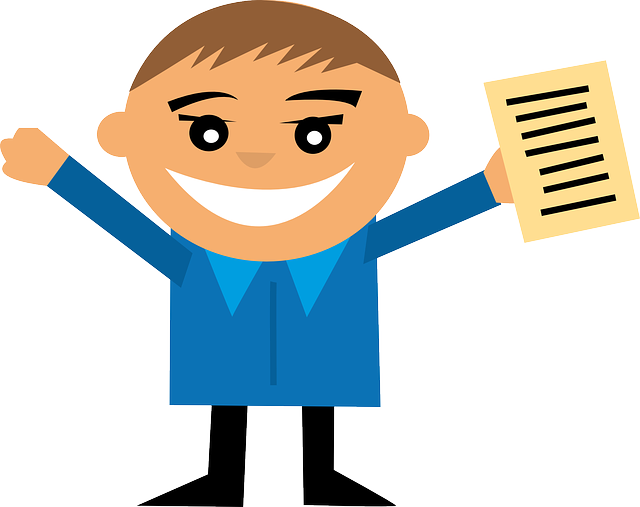  Deutsch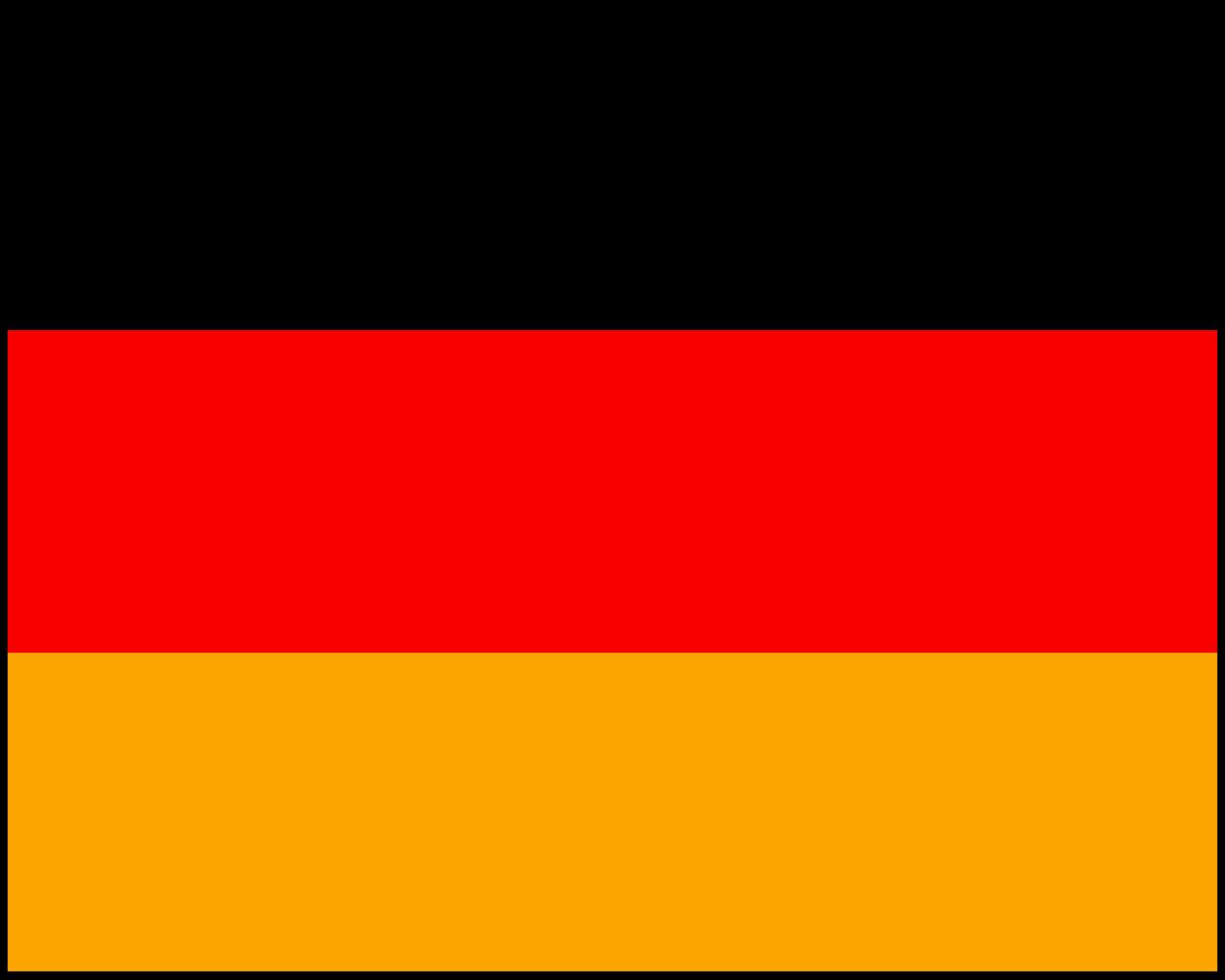  Dänisch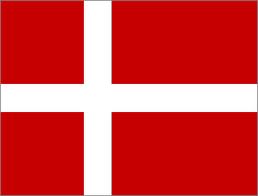 beliebt (adj.)elsketBevölkerung (sb.)befolkningBier (sb.)ølBundesland (sb.)bundesland/delstatDirndl (sb.)tyrolerkjoleegal (adj.)ligemeget/ligegyldigtEinwohner (sb.)indbyggerErfolg (sb.)succesErreichen (vb.)at opnåEssen (sb.)madEsskultur (sb.)madkulturFreundschaft (sb.)venskabFußball (sb.)fodboldFußballspiel (sb.)fodboldkampGefühl (sb.)følelseGericht (sb.)ret (madret)gewinnen (vb.)at vindeKleidung (sb.)tøjKornblumen (sb.)kornblomsterLederhosen (sb.)læderbukser/tyrolerbukserLeistung (sb.)præstationLeute (sb.)folkLiebe (sb.)kærlighedLied (sb.)sangMenschen (sb.)menneskerMitsingen (vb.)at synge medNationalteam (sb.)landsholdOktoberfest (sb.)oktoberfest – ølfest i Münchenreden (vb.)taleschnell (adj.)hurtigSieg (sb.)sejrSong (sb.)sangspielen (vb.)at spilleSüßigkeiten (sb.)slikteuer (adj.)dyrTor (sb.)mål (eller port)trinken (vb.)at drikkeVerein (sb.)foreningverlieren (vb.)at tabevermeiden (vb.)at undgåVolksfest (sb.)folkefestWeltmeister (sb.)verdensmesterWeltmeisterschaft (sb.)verdensmesterskabWiesn (sb.)eng (her: slang for stedet hvor Oktoberfest foregår)Wochenende (sb.)weekendWurst (sb.)pølseZeit (sb.)tidZelt (sb.)teltZiel (sb.)mål (fx i livet)Zuschauer (sb.)tilskuer 